Emily Fleck, MFT License Number 83295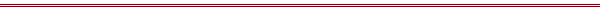 Fee AgreementFees: I work on a sliding scale for couples, family therapy, and individual therapy. My fees are $150 to $80 depending on personal and financial circumstances.  Sessions are 60 minutes in length. EMDR sessions are $150 to $180 for a 90 minute session  Letter writing, consultations with other professionals, telephone conversations, reading records or reports, travel time, longer sessions, etc. will be billed at the same rate as your therapy sessions.  Returned checks are subject to a $20 fee.  This agreement supersedes all previously agreed to financial agreements and is effective as of the date signed.Payment: You can pay for your therapy with either check, cash, credit card, Paypal, or Venmo. Payment is due at the end of your session. You can also pre-pay for your therapy sessions monthly should you choose to. It is your responsibility to remember to bring your checkbook to sessions. Clients are allowed to owe for two sessions. Upon the third session, if the client has not or cannot pay, I will not be able to see you until you are able to make a payment.Cancellation policy: The scheduling of an appointment involves the reservation of time specifically for you. In the event of a “No Show” or failure to give a full 24-hour notice of a cancellation, you will be charged the full session fee for all late cancellations and missed appointments.  Patients who fall ill or have a family emergency and did not provide a full 24-hour notice will be given leniency on the cancellation policy. If you continue to call in sick without adequate notice or, you have weekly emergencies, you will be charged the full fee for late cancellations and missed appointments. I have read the above fee agreement document carefully, and I understand it and agree to all of its terms and conditions. ____________________________					_________________Patient or Guardian Signature						       Date